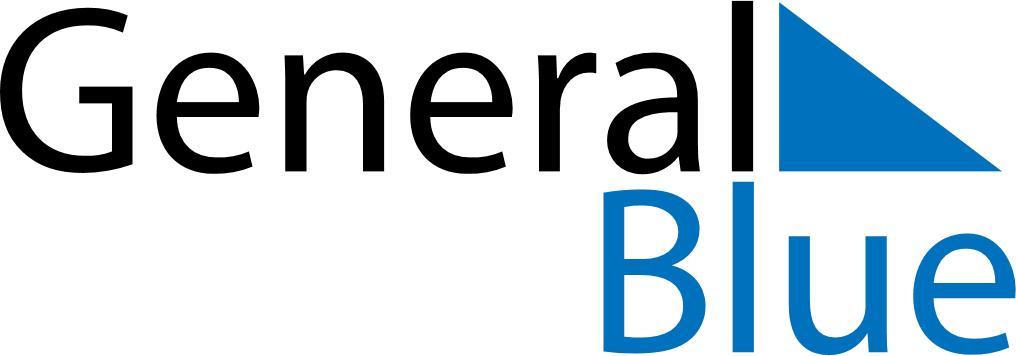 2022 – Q3Singapore  2022 – Q3Singapore  2022 – Q3Singapore  2022 – Q3Singapore  2022 – Q3Singapore  2022 – Q3Singapore  JulySundayMondayTuesdayWednesdayThursdayFridaySaturdayJuly12July3456789July10111213141516July17181920212223July24252627282930July31AugustSundayMondayTuesdayWednesdayThursdayFridaySaturdayAugust123456August78910111213August14151617181920August21222324252627August28293031AugustSeptemberSundayMondayTuesdayWednesdayThursdayFridaySaturdaySeptember123September45678910September11121314151617September18192021222324September252627282930SeptemberJul 10: Hari Raya HajiAug 9: National Day